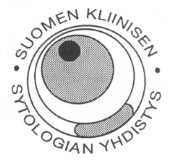 Jäsenkirje IV/2020Arvoisa SKSY:n jäsen,Yhdistyksen sääntömääräinen vuosikokous järjestetään poikkeuksellisesti Skype-kokouksena 3.6.2020 klo 17:00 laivaseminaarin peruuntumisen takia. Vuosikokouksen linkki lähetetään erikseen kokoukseen ilmoittautuneille. Ilmoittautuminen pyydetään 1.6.2020 mennessä yhdistyksen sihteerille sähköpostiosoitteeseen sksysihteeri@gmail.com. SKSY vuosikokouksen esityslistaKokouksen avaus ja laillisuuden toteaminen.Kokouksen puheenjohtajan, sihteerin, pöytäkirjan tarkastajien ja äänten laskijoiden valinta.Vuosikertomus 2019.Uudet jäsenet.Rahatilanne.Tilintarkastajien puheenvuoro.Vastuuvapauden myöntäminen hallitukselle.Suunnitelmat vuodelle 2020/2021.Muut esille tulevat asiat.Kokouksen lopettaminen.Huhtikuun laivaseminaari on siirretty marraskuulle: toivomme, että 4-6.11. voidaan jo järjestää koulutus. Syyskuun aikana lähetämme päivitetyn ohjelman kaikille. Jo ilmoittautuneille olemme yhteydessä erikseen.Koulutuksia:EFCS suunnittelee omat webinaarit ja luennot. Tarkemmasta ohjelmasta ilmoitetaan lähiviikkoina.Triesten tutorial ja Wroclawin ECC on siirretty vuodelle 2021. Yhdistys järjestää keväällä 2021 gynesytologian koulutuksen Helsingissä ja oman gynesytologian session ECC:ssa 2.-6.10.2021 Wroclawissa.Toivomme, että moni Teistä vastaisi tulevaa keuhkosytologian järjestelmäluokitusta koskevaan surveyhin. Linkki on tässä: https://iac-survey.limequery.com/279414?lang=en Survey on auki kesäkuun puoliväliin saakka.Aurinkoista koronavapaata kesää odotellessa!18.5.2020	Sinikka Porre           Ivana KholováSKSY:n sihteeri        SKSY:n puheenjohtaja